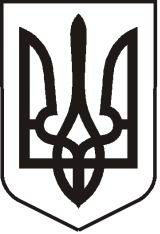 УКРАЇНАЛУГАНСЬКА  ОБЛАСТЬПОПАСНЯНСЬКИЙ  РАЙОН
ПОПАСНЯНСЬКА  МІСЬКА  РАДАШОСТОГО   СКЛИКАННЯШІСТДЕСЯТ ВОСЬКА СЕСІЯРIШЕННЯ25 вересня 2015 р.                            м. Попасна	                                           № 68/5Про закріплення права комунальноївласності на земельну ділянку та затвердження  проекту землеустроющодо   відведення   земельної   ділянки  та передачу її  в постійне користуванняу  м. ПопаснаРозглянувши звернення РЕЛІГІЙНОЇ ОРГАНІЗАЦІЇ «ПАРАФІЯ ТРЬОХ ВСЕЛЕНСЬКИХ СВЯТИТЕЛІВ ВАСИЛЯ ВЕЛИКОГО, ГРИГОРІЯ БОГОСЛОВА І ІОАНА ЗЛАТОУСТОГО УКРАЇНСЬКОЇ ПРАВОСЛАВНОЇ ЦЕРКВИ» МІСТА ПОПАСНА»  з проханням затвердити проект землеустрою щодо відведення земельної ділянки, керуючись ст. ст. ст. ст. 12, 92, 122, 125, 126, 134 Земельного кодексу України, п. 34 ч.1 ст. 26  Закону України «Про місцеве самоврядування в Україні», Попаснянська міська радаВИРІШИЛА:Закріпити право комунальної власності на земельну ділянку, яка розташована за адресою: м. Попасна, вул. Спортивна, біля буд. 11б, площею 0,4874 га, кадастровий номер земельної ділянки 4423810100:04:020:0010 за територіальною громадою м. Попасна в особі Попаснянської міської ради (Луганська обл., м. Попасна,                             вул. Мічуріна, 1, код ЄДРПОУ 26271498). Затвердити проект землеустрою щодо відведення земельної ділянки                по вул. Спортивна, біля буд. 11б, площею 0,4874 га – для будівництва церковного будинку – хрестильні, каплиці і господарських приміщень, кадастровий номер 4423810100:04:020:0010.Передати земельну ділянку РЕЛІГІЙНІЙ ОРГАНІЗАЦІЇ «ПАРАФІЯ ТРЬОХ ВСЕЛЕНСЬКИХ СВЯТИТЕЛІВ ВАСИЛЯ ВЕЛИКОГО, ГРИГОРІЯ БОГОСЛОВА І ІОАНА ЗЛАТОУСТОГО УКРАЇНСЬКОЇ ПРАВОСЛАВНОЇ ЦЕРКВИ» МІСТА ПОПАСНА» в постійне користування по вул. Спортивна, біля буд. 11б, площею 0,4874 га – для будівництва церковного будинку – хрестильні, каплиці і господарських приміщень із земель  житлової та громадської забудови, кадастровий номер 4423810100:04:020:0010 (вх. від 11.09.2015 № 590-02/07). Контроль за виконанням рішення покласти на постійну комісію міської  ради з  питань благоустрою, земельних  ресурсів та екології.Міський голова                                                                                  Ю.І.Онищенко